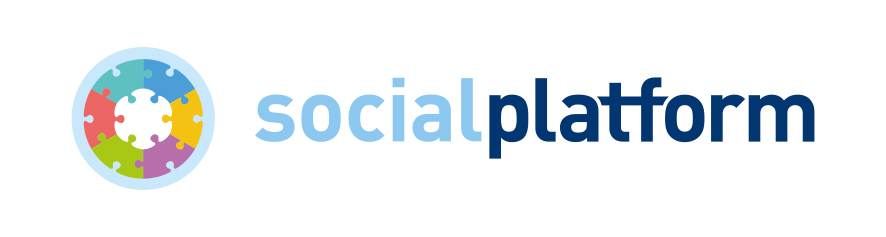 Membership application form
About your organisationShort description of the work of your organisation Motivation for becoming member of Social Platform Indicate the main reasons why your organisation would like to become a member of Social Platform and how your organisation can be of added value to the work of Social Platform.IncomeThe membership fee for Social Platform members depends on the financial capacity of each organisation. Please indicate below the annual income of your organisation: Category 1 - annual income less than 50,000 EUR Category 2 - annual income between 50,000 and 200,000 EUR Category 3 - annual income higher than 200,000 EURYour membersPlease send us a full list of your members or complete the table below, adding additional lines if necessary.Please include the following documents with your application:Statutes of your organisation (in English or French)Your organisation’s two most recent activity reportsPlease return this form to: Alva Finn, Secretary General of Social Platform (ailbhe.finn@socialplatform.org) Name of organisationRegistered addressTelephoneWebsitePresidentSecretary-General/ DirectorContact email addressLegal status & registration numberType of membership being applied for  Full membership  Associate membershipCountry of establishmentName of organisationResponsible personAddressLegal status 1.2.3.4.5.6.7.8.9.10.11.12.13.DeclarationI declare that the information provided in this form is correct, and that I accept to respect Social Platform’s statutes.Name and signature:Date: